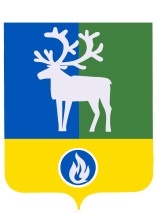 СЕЛЬСКОЕ ПОСЕЛЕНИЕ КАЗЫМБЕЛОЯРСКИЙ РАЙОНХАНТЫ-МАНСИЙСКИЙ АВТОНОМНЫЙ ОКРУГ – ЮГРАГЛАВА СЕЛЬСКОГО ПОСЕЛЕНИЯ КАЗЫМПОСТАНОВЛЕНИЕот 24 ноября 2022 года                                                                                                            № 95О назначении общественных обсуждений по вопросам внесения изменений в Правила землепользования и застройки сельского поселения Казым 	В соответствии с пунктом 11 статьи 31 Градостроительного кодекса Российской Федерации от 29 декабря 2004 года № 190-ФЗ, решением Совета депутатов сельского поселения Казым от 14 июня 2022 года № 45 «Об утверждении Порядка организации и проведения общественных обсуждений по вопросам градостроительной деятельности в сельском поселении Казым»  постановляю:  1. Назначить общественные обсуждения по проекту внесения изменений в приложение к постановлению администрации сельского поселения  от 14 июня 2022 года № 45 «Об утверждении Правил землепользования и застройки сельского поселения  Казым».2. Определить:1) организатором общественных обсуждений – администрацию сельского поселения Казым;2) проведение общественных обсуждений с 25 ноября 2022 года по 5 декабря               2022 года на официальном сайте органов местного самоуправления сельского поселения Казым;3) местонахождение экспозиции проекта – здание администрации сельского поселения Казым, по адресу: Ханты-Мансийский автономный округ – Югра, Белоярский район, поселок Казым, улица Каксина, дом 10, второй этаж.3. Установить, что предложения от жителей сельского поселения Казым по проекту о внесении изменений в правила землепользования и застройки сельского поселения Казым принимаются в срок до 16 часов 00 минут 05 декабря 2022 года сектором муниципального хозяйства администрации сельского поселения Казым в письменной форме или в форме электронного документа на адрес электронной почты: kazymadm@yandex.ru с указанием фамилии, имени, отчества (последнее при наличии), даты рождения, адреса места жительства и контактного номера телефона жителя сельского поселения Казым, внесшего предложение по обсуждаемому проекту.4. Проект, подлежащий рассмотрению на общественных обсуждениях, разместить на официальном сайте органов местного самоуправления сельского поселения Казым.5. Настоящее постановление вступает в силу с момента его подписания.Глава сельского поселения Казым                                                                     А.Х.Назырова